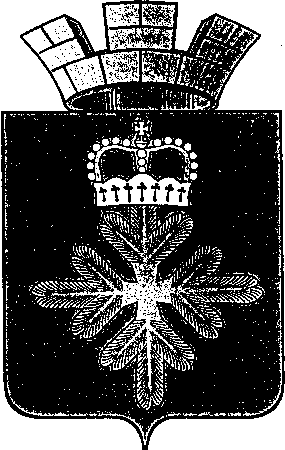 ПОСТАНОВЛЕНИЕАДМИНИСТРАЦИИ ГОРОДСКОГО ОКРУГА ПЕЛЫМОб утверждении Административного регламента предоставления муниципальной услуги «Предоставление разрешения на отклонение от предельных параметров разрешенного строительства, реконструкции объектов капитального строительства»В соответствии с Федеральным законом от 06.10.2003 № 131-ФЗ «Об общих принципах организации местного самоуправления в Российской Федерации», Федеральным законом от 27.07.2010 № 210-ФЗ «Об организации предоставления государственных и муниципальных услуг», руководствуясь статьей 31 Устава городского округа Пелым, администрация городского округа Пелым ПОСТАНОВЛЯЕТ:Утвердить Административный регламент предоставления муниципальной услуги «Предоставление разрешения на отклонение от предельных параметров разрешенного строительства, реконструкции объектов капитального строительства» (прилагается).Отделу по управлению имуществом, строительству, жилищно-коммунальному хозяйству, землеустройству, энергетике администрации городского округа Пелым (А.Ш. Алиевой) обеспечить в пределах своей компетенции:исполнение Административного регламента, утвержденного пунктом 1 настоящего Постановления;организацию и проведение мониторинга качества предоставления муниципальной услуги, предусмотренной Административным регламентом, утвержденным пунктом 1 настоящего Постановления;размещение информации о муниципальной услуге, предусмотренной Административным регламентом, утвержденным пунктом 1 настоящего Постановления, в федеральной государственной информационной системе «Единый портал государственных и муниципальных услуг (функций)» и региональной государственной информационной системе «Портал государственных и муниципальных услуг (функций) Свердловской области».Настоящее постановление опубликовать в информационной газете «Пелымский вестник» и разместить на официальном сайте городского округа Пелым в информационно-телекоммуникационной сети «Интернет».Контроль за исполнением настоящего постановления возложить на заместителя главы администрации городского округа Пелым Т.Н. Баландину.Глава городского округа Пелым                                                                                   Ш.Т. АлиевСОГЛАСОВАНИЕпроект  постановление администрации городского округа Пелым вид правового актаДокладчик: А.Ш. АлиеваПередано в организационный отдел МКУУ по ОДОМС и МУ городского округа Пелымделопроизводитель                                                                                            Приложение 1к постановлению администрации городского округа Пелым от __________________ № _____Административный регламент предоставления муниципальной услуги «Предоставление разрешения на отклонение от предельных параметров разрешенного строительства, реконструкции объектов капитального строительства»Раздел 1. ОБЩИЕ ПОЛОЖЕНИЯ1. Административный регламент предоставления муниципальной услуги «Предоставление разрешения на отклонение от предельных параметров разрешенного строительства, реконструкции объекта капитального строительства» разработан на основании статьи 40 Градостроительного кодекса Российской Федерации, Федерального закона от 27 июля 2010 года № 210-ФЗ «Об организации предоставления государственных и муниципальных услуг» в целях повышения качества предоставления и доступности муниципальной услуги, создания комфортных условий для участников отношений, возникающих в процессе предоставления муниципальной услуги (далее - муниципальная услуга).2. Регламент устанавливает сроки и последовательность административных процедур (действий) в ходе предоставления муниципальной услуги, требования к порядку их выполнения, в том числе выполнения административных процедур (действий) в электронном виде, порядок взаимодействия между должностными лицами, взаимодействия с заявителями.КРУГ ЗАЯВИТЕЛЕЙ3. Заявителями на предоставление муниципальной услуги являются:1) граждане Российской Федерации, иностранные граждане, являющиеся правообладателями земельных участков, находящихся в собственности, постоянном (бессрочном) пользовании, аренде или безвозмездном пользовании;2) юридические лица, являющиеся правообладателями земельных участков, находящихся в собственности, постоянном (бессрочном) пользовании, аренде или безвозмездном пользовании;3) религиозные организации, обладающие на праве собственности зданиями, строениями, сооружениями религиозного и благотворительного назначения или земельными участками, находящимися в собственности или безвозмездном пользовании;4) государственные и муниципальные учреждения, казенные предприятия, имеющие земельные участки, находящиеся в постоянном (бессрочном) пользовании.С заявлениями могут обратиться полномочные представители заявителей, действующие по доверенностям, оформленным в соответствии с гражданским законодательством Российской Федерации (для представителя физического лица - нотариально удостоверенная доверенность, для представителя юридического лица - доверенность, заверенная подписью руководителя и печатью организации).Заявителями муниципальной услуги являются правообладатели земельных участков, размеры которых меньше установленных градостроительным регламентом минимальных размеров земельных участков либо конфигурация, инженерно-геологические или иные характеристики которых неблагоприятны для застройки.ТРЕБОВАНИЯ К ПОРЯДКУ ИНФОРМИРОВАНИЯО ПРЕДОСТАВЛЕНИИ МУНИЦИПАЛЬНОЙ УСЛУГИ4. Информирование заявителей о порядке предоставления муниципальной услуги осуществляется специалистом, непосредственно оказывающим муниципальную услугу, при личном приеме и по телефону, а также через Государственное бюджетное учреждение Свердловской области «Многофункциональный центр предоставления государственных и муниципальных услуг» (далее - МФЦ) и его филиалы.5. Информация о месте нахождения, графиках (режиме) работы, номерах контактных телефонов, адресах электронной почты и официальных сайтов администрации городского округа Пелым, информация о порядке предоставления муниципальной услуги и услуг, которые являются необходимыми и обязательными для предоставления муниципальной услуги, размещена в федеральной государственной информационной системе «Единый портал государственныхи муниципальных услуг (функций)» (далее – Единый портал) по адресу: https://www.gosuslugi.ru/, на официальном сайте городского округа Пелым  (http://go.pelym-adm.info/), на информационных стендах администрации городского округа Пелым, а также предоставляется непосредственно муниципальными служащими администрации городского округа Пелым при личном приеме и по телефону. 6. Основными требованиями к информированию граждан о порядке предоставления муниципальной услуги (услуг), которые являются необходимыми и обязательными для предоставления муниципальной услуги, являются достоверность предоставляемой информации, четкость в изложении информации, полнота информирования.7. При общении с гражданами (по телефону или лично) специалист, непосредственно оказывающий муниципальную услугу, должен корректно и внимательно относиться к гражданам, не унижая их чести и достоинства. Устное информирование о порядке предоставления муниципальной услуги должно проводиться с использованием официально-делового стиля речи.8. Информирование граждан о порядке предоставления муниципальной услуги может осуществляться с использованием средств автоинформирования.Раздел 2. СТАНДАРТ ПРЕДОСТАВЛЕНИЯ МУНИЦИПАЛЬНОЙ УСЛУГИНАИМЕНОВАНИЕ МУНИЦИПАЛЬНОЙ УСЛУГИ9. Наименование муниципальной услуги – «Предоставление разрешения на отклонение от предельных параметров разрешенного строительства, реконструкции объекта капитального строительства».НАИМЕНОВАНИЕ ОРГАНИЗАЦИИ,ПРЕДОСТАВЛЯЮЩЕЙ МУНИЦИПАЛЬНУЮ УСЛУГУ10. Муниципальная услуга предоставляется администрацией городского округа Пелым в лице Отдела по управлению имуществом, строительству, жилищно-коммунальному хозяйству, землеустройству, энергетике администрации городского округа Пелым  (далее - Отдел). В предоставлении муниципальной услуги принимает участие комиссия по землепользованию и застройке городского округа Пелым (далее - Комиссия), состав которой утверждается постановлением главы городского округа Пелым.НАИМЕНОВАНИЕ ОРГАНОВ И ОРГАНИЗАЦИЙ, ОБРАЩЕНИЕ В КОТОРЫЕНЕОБХОДИМО ДЛЯ ПРЕДОСТАВЛЕНИЯ МУНИЦИПАЛЬНОЙ УСЛУГИ11. При предоставлении муниципальной услуги в качестве источников получения документов, необходимых для предоставления муниципальной услуги, могут принимать участие в рамках межведомственного информационного взаимодействия Управление Федеральной службы государственной регистрации, кадастра и картографии по Свердловской области, Управление Федеральной налоговой службы по Свердловской области, иные органы государственной власти, органы власти муниципального образования Свердловской области, учреждения и организации Свердловской области, обращение в которые необходимо для предоставления муниципальной услуги. 12. Запрещается требовать от заявителя осуществления действий, в том числе согласований для получения муниципальной услуги.13. Предоставление муниципальной услуги, предусмотренной настоящим Регламентом, может быть организовано в многофункциональном центре предоставления государственных и муниципальных услуг - организации, отвечающей требованиям Федерального закона от 27.07.2010 N 210-ФЗ «Об организации предоставления государственных и муниципальных услуг», и уполномоченной на организацию предоставления государственных и муниципальных услуг, в том числе в электронной форме, по принципу "одного окна".ОПИСАНИЕ РЕЗУЛЬТАТА ПРЕДОСТАВЛЕНИЯ МУНИЦИПАЛЬНОЙ УСЛУГИ14. Результатами предоставления муниципальной услуги являются:1) выдача решения о предоставлении разрешения на отклонение от предельных параметров разрешенного строительства, реконструкции объекта капитального строительства;2) выдача решения об отказе в предоставлении разрешения на отклонение от предельных параметров разрешенного строительства, реконструкции объекта капитального строительства.СРОКИ ПРЕДОСТАВЛЕНИЯ МУНИЦИПАЛЬНОЙ УСЛУГИ, В ТОМ ЧИСЛЕС УЧЕТОМ НЕОБХОДИМОСТИ ОБРАЩЕНИЯ В ОРГАНИЗАЦИИ, УЧАСТВУЮЩИЕВ ПРЕДОСТАВЛЕНИИ МУНИЦИПАЛЬНОЙ УСЛУГИ, СРОК ПРИОСТАНОВЛЕНИЯПРЕДОСТАВЛЕНИЯ МУНИЦИПАЛЬНОЙ УСЛУГИ В СЛУЧАЕ, ЕСЛИВОЗМОЖНОСТЬ ПРИОСТАНОВЛЕНИЯ ПРЕДУСМОТРЕНА ЗАКОНОДАТЕЛЬСТВОМРОССИЙСКОЙ ФЕДЕРАЦИИ, СРОК ВЫДАЧИ (НАПРАВЛЕНИЯ) ДОКУМЕНТОВ,ЯВЛЯЮЩИХСЯ РЕЗУЛЬТАТОМ ПРЕДОСТАВЛЕНИЯ МУНИЦИПАЛЬНОЙ УСЛУГИ15. Срок предоставления муниципальной услуги со дня регистрации заявления о предоставлении муниципальной услуги и документов не должен превышать 90 рабочих дней.16. Оснований для приостановления предоставления муниципальной услуги не предусмотрено.17. Срок выдачи (направления) документов, являющихся результатом предоставления муниципальной услуги, один рабочий день.НОРМАТИВНЫЕ ПРАВОВЫЕ АКТЫ,РЕГУЛИРУЮЩИЕ ПРЕДОСТАВЛЕНИЕ МУНИЦИПАЛЬНОЙ УСЛУГИ18. Перечень нормативных правовых актов, регулирующих предоставление муниципальной услуги, с указанием их реквизитов и источников официального опубликования размещен на официальном сайте городского округа Пелым в сети «Интернет» по адресу: http://go.pelym-adm.info/ и на Едином портале https://www.gosuslugi.ru/.Орган местного самоуправления, предоставляющий муниципальную услугу, обеспечивает размещение и актуализацию перечня указанных нормативных правовых актов на официальном сайте городского округа Пелым в сети Интернет, а также на Едином портале.ИСЧЕРПЫВАЮЩИЙ ПЕРЕЧЕНЬ ДОКУМЕНТОВ,НЕОБХОДИМЫХ В СООТВЕТСТВИИ С НОРМАТИВНЫМИ ПРАВОВЫМИ АКТАМИДЛЯ ПРЕДОСТАВЛЕНИЯ МУНИЦИПАЛЬНОЙ УСЛУГИ, И УСЛУГ, КОТОРЫЕЯВЛЯЮТСЯ НЕОБХОДИМЫМИ И ОБЯЗАТЕЛЬНЫМИ ДЛЯ ПРЕДОСТАВЛЕНИЯМУНИЦИПАЛЬНОЙ УСЛУГИ, ПОДЛЕЖАЩИХ ПРЕДСТАВЛЕНИЮ ЗАЯВИТЕЛЕМ,СПОСОБЫ ИХ ПОЛУЧЕНИЯ ЗАЯВИТЕЛЕМ, В ТОМ ЧИСЛЕВ ЭЛЕКТРОННОЙ ФОРМЕ, ПОРЯДОК ИХ ПРЕДСТАВЛЕНИЯ19. Заинтересованное в получении разрешения на отклонение от предельных параметров разрешенного строительства, реконструкции объектов капитального строительства лицо направляет в Комиссию:1) заявление о предоставлении разрешения на отклонение от предельных параметров разрешенного строительства, реконструкции объектов капитального строительства (по форме согласно Приложению № 1);2) документ, удостоверяющий личность Заявителя, если заявитель - физическое лицо, либо личность представителя физического или юридического лица;3) документ, подтверждающий полномочия представителя физического лица, юридического лица, если с заявлением обращается представитель Заявителя (Заявителей).ИСЧЕРПЫВАЮЩИЙ ПЕРЕЧЕНЬ ДОКУМЕНТОВ, НЕОБХОДИМЫХВ СООТВЕТСТВИИ С ЗАКОНОДАТЕЛЬСТВОМ РОССИЙСКОЙ ФЕДЕРАЦИИИ ЗАКОНОДАТЕЛЬСТВОМ СВЕРДЛОВСКОЙ ОБЛАСТИ ДЛЯ ПРЕДОСТАВЛЕНИЯМУНИЦИПАЛЬНОЙ УСЛУГИ, КОТОРЫЕ НАХОДЯТСЯ В РАСПОРЯЖЕНИИГОСУДАРСТВЕННЫХ ОРГАНОВ, ОРГАНОВ МЕСТНОГО САМОУПРАВЛЕНИЯИ ИНЫХ ОРГАНОВ, УЧАСТВУЮЩИХ В ПРЕДОСТАВЛЕНИИМУНИЦИПАЛЬНЫХ УСЛУГ, И КОТОРЫЕ ЗАЯВИТЕЛЬ ВПРАВЕПРЕДСТАВИТЬ, А ТАКЖЕ СПОСОБЫ ИХ ПОЛУЧЕНИЯ ЗАЯВИТЕЛЯМИ,В ТОМ ЧИСЛЕ В ЭЛЕКТРОННОЙ ФОРМЕ, ПОРЯДОК ИХ ПРЕДСТАВЛЕНИЯ20. Документы, необходимые для предоставления муниципальной услуги, которые находятся в распоряжении государственных органов, органов местного самоуправления и иных органов, участвующих в предоставлении муниципальных услуг:1) выписка из Единого государственного реестра юридических лиц о юридическом лице, являющемся Заявителем; выписка из Единого государственного реестра индивидуальных предпринимателей об индивидуальном предпринимателе, являющемся Заявителем;2) выписка из Единого государственного реестра прав на недвижимое имущество и сделок с ним (далее - ЕГРП) о зарегистрированных правах на земельный участок, в отношении которого подается заявление, или уведомление об отсутствии в ЕГРП запрашиваемых сведений о зарегистрированных правах на земельный участок;3) выписка из ЕГРП о зарегистрированных правах на объект капитального строительства, в отношении которого подается заявление, или уведомление об отсутствии в ЕГРП запрашиваемых сведений о зарегистрированных правах на объект капитального строительства;4) выписка из Единого государственного реестра недвижимости (далее - ЕГРН) на земельный участок, в отношении которого подается заявление;5) выкопировка из Правил землепользования и застройки городского округа Пелым (далее - Правила землепользования и застройки) с отображением информации о границах территориальных зон.УКАЗАНИЕ НА ЗАПРЕТ ТРЕБОВАТЬ ОТ ЗАЯВИТЕЛЯ ПРЕДСТАВЛЕНИЯДОКУМЕНТОВ И ИНФОРМАЦИИ ИЛИ ОСУЩЕСТВЛЕНИЯ ДЕЙСТВИЙ21. Запрещается требовать от заявителя:1) представление документов и информации или осуществление действий, представление или осуществление которых не предусмотрено нормативными правовыми актами, муниципальными нормативными правовыми актами, регулирующими отношения, возникающие в связи с предоставлением муниципальной услуги;2) представления документов и информации, которые в соответствии с нормативными правовыми актами Российской Федерации, нормативными правовыми актами Правительства Свердловской области и муниципальными нормативными правовыми актами находятся в распоряжении администрации городского округа Пелым, государственных органов и (или) подведомственных государственным органам и органам местного самоуправления организаций, участвующих в предоставлении муниципальных услуг, за исключением документов, указанных в части 6 статьи 7 Федерального закона от 27.07.2010 N 210-ФЗ «Об организации предоставления государственных и муниципальных услуг».ИСЧЕРПЫВАЮЩИЙ ПЕРЕЧЕНЬ ОСНОВАНИЙ ДЛЯ ОТКАЗА В ПРИЕМЕДОКУМЕНТОВ, НЕОБХОДИМЫХ ДЛЯ ПРЕДОСТАВЛЕНИЯМУНИЦИПАЛЬНОЙ УСЛУГИ22. Основаниями для отказа в приеме документов, необходимых для предоставления муниципальной услуги, являются:1) несоответствие заявления установленной форме, и (или) заполнены или не заполнены не все поля заявления, указанной в подпункте 1 пункта 19 настоящего Регламента;2) отсутствие необходимых документов (сведений), указанных в пункте 19 настоящего Регламента, и (или) представление нечитаемых документов (сведений), документов с приписками, подчистками, помарками;3) отсутствие документа, подтверждающего право уполномоченного лица в установленном порядке на подачу документов (при подаче документов для получения муниципальной услуги представителем Заявителя), указанного в пункте 19 настоящего Регламента.ИСЧЕРПЫВАЮЩИЙ ПЕРЕЧЕНЬ ОСНОВАНИЙ ДЛЯ ОТКАЗАВ ПРЕДОСТАВЛЕНИИ МУНИЦИПАЛЬНОЙ УСЛУГИ23. Основания для отказа в предоставлении муниципальной услуги:1) полномочия по подписанию и подаче заявления не подтверждены доверенностью (в случае обращения лица, не являющегося собственником объекта недвижимого имущества или правообладателем земельного участка);2) по поводу предоставления муниципальной услуги обращается лицо, не являющееся собственником (правообладателем) объекта недвижимого имущества или земельного участка;3) отсутствует совместное обращение всех собственников земельного участка или объекта недвижимого имущества, расположенного на неделимом земельном участке;4) регламентом территориальной зоны не установлены предельные параметры разрешенного строительства, реконструкции объектов капитального строительства;5) земельный участок зарезервирован или изъят для муниципальных нужд;6) в отношении земельного участка не осуществлен кадастровый учет или в государственном кадастре недвижимости отсутствуют сведения о земельном участке, необходимые для выдачи кадастрового паспорта земельного участка;7) земельный участок или объект капитального строительства расположен в границах территорий общего пользования, на которые действие градостроительных регламентов Правил землепользования и застройки не распространяется;8) земельный участок изъят из оборота или имеет ограничения в обороте, за исключением случаев, когда изъятие или ограничения в обороте не препятствуют градостроительной деятельности;9) на земельном участке имеются самовольно возведенные объекты капитального строительства;10) размещение объекта капитального строительства не предусмотрено градостроительной документацией;11) нарушены требования технических регламентов или нормативов градостроительного проектирования при размещении объектов капитального строительства или их реконструкции;12) отсутствуют основания, определенные частью 1 статьи 40 Градостроительного кодекса Российской Федерации, в случае если размер земельного участка, в отношении которого запрашивается отклонение от предельного параметра, превышает минимальный размер, определенный регламентом территориальной зоны, в границах которой он расположен, его конфигурация, инженерно-геологические или иные характеристики не являются неблагоприятными для застройки;13) сведения, указанные в заявлении, направленном в электронном виде, не соответствуют сведениям, указанным в подлинниках документов (в случае подачи заявления через Единый портал).ПОРЯДОК, РАЗМЕР И ОСНОВАНИЕ ВЗИМАНИЯ ГОСУДАРСТВЕННОЙ ПОШЛИНЫИЛИ ИНОЙ ПЛАТЫ, ВЗИМАЕМОЙ ЗА ПРЕДОСТАВЛЕНИЕМУНИЦИПАЛЬНОЙ УСЛУГИ24. Муниципальная услуга предоставляется бесплатно.ПОРЯДОК И ОСНОВАНИЕ ВЗИМАНИЯ ПЛАТЫ ЗА ПРЕДОСТАВЛЕНИЕУСЛУГ, КОТОРЫЕ ЯВЛЯЮТСЯ НЕОБХОДИМЫМИ ИОБЯЗАТЕЛЬНЫМИ ДЛЯ ПРЕДОСТАВЛЕНИЯ МУНИЦИПАЛЬНОЙ УСЛУГИ25. Услуги, которые являются необходимыми и обязательными для предоставления муниципальной услуги, законодательством Российской Федерации не предусмотрены.МАКСИМАЛЬНЫЙ СРОК ОЖИДАНИЯ В ОЧЕРЕДИ ПРИ ПОДАЧЕ ЗАПРОСАО ПРЕДОСТАВЛЕНИИ МУНИЦИПАЛЬНОЙ УСЛУГИ И ПРИ ПОЛУЧЕНИИРЕЗУЛЬТАТА ПРЕДОСТАВЛЕНИЯ МУНИЦИПАЛЬНОЙ УСЛУГИ26. Время ожидания заявителя в очереди при обращении в администрацию для получения муниципальной услуги не должно превышать 15 минут.27. Максимальное время ожидания заявителя в очереди для получения консультации не должно превышать 15 минут.28. Максимальное время приема и регистрации заявления о предоставлении муниципальной услуги и необходимых документов не должно превышать 15 минут.29. Максимальное время ожидания заявителя в очереди для получения результата муниципальной услуги не должно превышать 15 минут.ТРЕБОВАНИЯ К ПОМЕЩЕНИЯМ, В КОТОРЫХ ПРЕДОСТАВЛЯЕТСЯМУНИЦИПАЛЬНАЯ УСЛУГА, К МЕСТУ ОЖИДАНИЯ И ПРИЕМА ЗАЯВИТЕЛЕЙ,РАЗМЕЩЕНИЮ И ОФОРМЛЕНИЮ ВИЗУАЛЬНОЙ, ТЕКСТОВОЙ ИМУЛЬТИМЕДИЙНОЙ ИНФОРМАЦИИ О ПОРЯДКЕ ПРЕДОСТАВЛЕНИЯМУНИЦИПАЛЬНОЙ УСЛУГИ30. Требования к помещениям, в которых предоставляется муниципальная услуга:1) муниципальная услуга предоставляется в помещениях, соответствующих санитарно-эпидемиологическим правилам и нормативам, правилам пожарной безопасности;2) в помещении, в котором предоставляется муниципальная услуга должен быть размещен информационный стенд, содержащий необходимую информацию по условиям предоставления муниципальной услуги, график работы специалистов, образцы заполняемых документов получателя услуги, дополнительная справочная информация;3) для ожидания приема получателям муниципальной услуги отведены места, оборудованные стульями, столами для возможности оформления документов;4) помещение должно соответствовать требованиям к обеспечению условий доступности для инвалидов в соответствии с законодательством Российской Федерации о социальной защите инвалидов.ПОКАЗАТЕЛИ ДОСТУПНОСТИ И КАЧЕСТВА ГОСУДАРСТВЕННОЙ УСЛУГИ,В ТОМ ЧИСЛЕ КОЛИЧЕСТВО ВЗАИМОДЕЙСТВИЙ ЗАЯВИТЕЛЯС ДОЛЖНОСТНЫМИ ЛИЦАМИ ПРИ ПРЕДОСТАВЛЕНИИ ГОСУДАРСТВЕННОЙУСЛУГИ И ИХ ПРОДОЛЖИТЕЛЬНОСТЬ, ВОЗМОЖНОСТЬ ПОЛУЧЕНИЯИНФОРМАЦИИ О ХОДЕ ПРЕДОСТАВЛЕНИЯ ГОСУДАРСТВЕННОЙ УСЛУГИ,В ТОМ ЧИСЛЕ С ИСПОЛЬЗОВАНИЕМ ИНФОРМАЦИОННО-КОММУНИКАЦИОННЫХТЕХНОЛОГИЙ, ВОЗМОЖНОСТЬ ЛИБО НЕВОЗМОЖНОСТЬ ПОЛУЧЕНИЯГОСУДАРСТВЕННОЙ УСЛУГИ В МФЦ (В ТОМ ЧИСЛЕ В ПОЛНОМ ОБЪЕМЕ),В ЛЮБОМ ТЕРРИТОРИАЛЬНОМ ПОДРАЗДЕЛЕНИИ ОРГАНА,ПРЕДОСТАВЛЯЮЩЕГО ГОСУДАРСТВЕННУЮ УСЛУГУ, ПО ВЫБОРУ ЗАЯВИТЕЛЯ(ЭКСТЕРРИТОРИАЛЬНЫЙ ПРИНЦИП), ПОСРЕДСТВОМ ЗАПРОСАО ПРЕДОСТАВЛЕНИИ НЕСКОЛЬКИХ ГОСУДАРСТВЕННЫХ И (ИЛИ)МУНИЦИПАЛЬНЫХ УСЛУГ В МФЦ31. Показатели доступности и качества предоставления муниципальной услуги:1) соблюдение сроков предоставления муниципальной услуги в соответствии со стандартом ее предоставления, установленным настоящим Регламентом;2) возможность получения информации о ходе предоставления муниципальной услуги, лично или с использованием информационно-коммуникационных технологий;3) возможность обращения за предоставлением муниципальной услуги через МФЦ и в электронной форме;4) создание инвалидам всех необходимых условий доступности муниципальных услуг в соответствии с требованиями, установленными законодательными и иными нормативными правовыми актами.При предоставлении муниципальной услуги взаимодействие Заявителя с муниципальными служащими Отдела осуществляется не более двух раз в следующих случаях:1) при приеме заявления;2) при получении результата.ИНЫЕ ТРЕБОВАНИЯ, В ТОМ ЧИСЛЕ УЧИТЫВАЮЩИЕ ОСОБЕННОСТИПРЕДОСТАВЛЕНИЯ МУНИЦИПАЛЬНОЙ УСЛУГИ В МНОГОФУНКЦИОНАЛЬНЫХЦЕНТРАХ ПРЕДОСТАВЛЕНИЯ ГОСУДАРСТВЕННЫХ И МУНИЦИПАЛЬНЫХУСЛУГ, ОСОБЕННОСТИ ПРЕДОСТАВЛЕНИЯ МУНИЦИПАЛЬНОЙ УСЛУГИПО ЭКСТЕРРИТОРИАЛЬНОМУ ПРИНЦИПУ И ОСОБЕННОСТИПРЕДОСТАВЛЕНИЯ МУНИЦИПАЛЬНОЙ УСЛУГИ В ЭЛЕКТРОННОЙ ФОРМЕ33. При обращении Заявителя за предоставлением муниципальной услуги в МФЦ сотрудник МФЦ осуществляет действия, предусмотренные настоящим Регламентом и соглашением о взаимодействии, заключенным между МФЦ и администрацией городского округа Пелым.МФЦ обеспечивает передачу принятых от Заявителя заявления и документов, необходимых для предоставления муниципальной услуги Отделом в порядке и сроках, установленных соглашением о взаимодействии, но не позднее следующего рабочего дня после принятия заявления.34. Предоставление муниципальной услуги по экстерриториальному принципу не осуществляется.Возможность обращения за предоставлением муниципальной услуги посредством заявления о предоставлении нескольких государственных и (или) муниципальных услуг не предусмотрена.35. Заявление и документы, направленные в электронной форме, подписываются простой электронной подписью и (или) усиленной квалифицированной электронной подписью в соответствии с требованиями Федерального закона от 06.04.2011 N 63-ФЗ «Об электронной подписи», требованиями Федерального закона от 27.07.2010 N 210-ФЗ «Об организации предоставления государственных и муниципальных услуг» и Приказа Минэкономразвития России от 27.11.2014 N 762. При обращении за предоставлением муниципальной услуги в электронной форме Заявитель либо его представитель использует усиленную квалифицированную электронную подпись в порядке, установленном законодательством. Перечень классов средств электронной подписи, которые допускаются к использованию при обращении за получением муниципальной услуги, оказываемой с применением усиленной квалифицированной электронной подписи, устанавливается Правилами определения видов электронной подписи, использование которых допускается при обращении за получением государственных и муниципальных услуг, утвержденными Постановлением Правительства Российской Федерации от 25.06.2012 N 634 «О видах электронной подписи, использование которых допускается при обращении за получением государственных и муниципальных услуг».Раздел 3. СОСТАВ, ПОСЛЕДОВАТЕЛЬНОСТЬ И СРОКИ ВЫПОЛНЕНИЯАДМИНИСТРАТИВНЫХ ПРОЦЕДУР, ТРЕБОВАНИЯ К ПОРЯДКУИХ ВЫПОЛНЕНИЯ, В ТОМ ЧИСЛЕ ОСОБЕННОСТИ ВЫПОЛНЕНИЯАДМИНИСТРАТИВНЫХ ПРОЦЕДУР В ЭЛЕКТРОННОЙ ФОРМЕ, А ТАКЖЕОСОБЕННОСТИ ВЫПОЛНЕНИЯ АДМИНИСТРАТИВНЫХ ПРОЦЕДУР (ДЕЙСТВИЙ)В МНОГОФУНКЦИОНАЛЬНЫХ ЦЕНТРАХ ПРЕДОСТАВЛЕНИЯГОСУДАРСТВЕННЫХ И МУНИЦИПАЛЬНЫХ УСЛУГСОСТАВ АДМИНИСТРАТИВНЫХ ПРОЦЕДУР36. Предоставление муниципальной услуги состоит из следующих административных процедур:1) прием и регистрация заявления и приложенных к нему документов;2) рассмотрение, согласование председателем Комиссии заявления и приложенных к нему документов;3) формирование и направление межведомственных запросов в органы (организации), участвующие в предоставлении муниципальной услуги;4) проверка заявления и документов, необходимых для предоставления муниципальной услуги;5) рассмотрение заявления и представленных документов на заседании Комиссии;6) организация и проведение публичных слушаний (общественных обсуждений) по вопросу о предоставлении разрешения на отклонение от предельных параметров разрешенного строительства, реконструкции объекта капитального строительства;9) принятие и выдача решения о предоставлении разрешения на отклонение от предельных параметров разрешенного строительства, реконструкции объекта капитального строительства или об отказе в предоставлении такого разрешения.Подраздел 1. АДМИНИСТРАТИВНЫЕ ПРОЦЕДУРЫ (ДЕЙСТВИЯ),ВЫПОЛНЯЕМЫЕ ПРИ ПРЕДОСТАВЛЕНИИ МУНИЦИПАЛЬНОЙ УСЛУГИПРИЕМ И РЕГИСТРАЦИЯ ЗАЯВЛЕНИЯИ ПРИЛОЖЕННЫХ К НЕМУ ДОКУМЕНТОВ37. Основанием для начала административной процедуры является обращение Заявителя с заявлением по форме, указанной в приложении к настоящему Регламенту, и приложением необходимых документов.При подаче заявления на личном приеме специалист Отдела в присутствии Заявителя выполняет следующие действия:- проверяет документы, удостоверяющие личность и полномочия Заявителя;- проверяет правильность оформления заявления и комплектность представленных Заявителем документов, соответствие указанных данных в заявлении предоставленным документам;- регистрирует поступившее заявление в журнале регистрации поступающих документов.При наличии оснований для отказа в приеме документов в соответствии с пунктом 22	+		 настоящего Регламента Заявителю возвращается весь комплект документов без регистрации заявления с указанием оснований для отказа.Результатом выполнения административной процедуры является прием и регистрация заявления с приложенными к нему документами, необходимыми для предоставления муниципальной услуги.Максимальная продолжительность данной процедуры составляет один рабочий день.РАССМОТРЕНИЕ, СОГЛАСОВАНИЕ ПРЕДСЕДАТЕЛЕМ КОМИССИИЗАЯВЛЕНИЯ И ПРИЛОЖЕННЫХ К НЕМУ ДОКУМЕНТОВ38. Основанием для начала административной процедуры является принятое и зарегистрированное заявление с приложенными документами.Заявление с документами в течение одного рабочего дня направляется на рассмотрение председателю Комиссии. Председатель Комиссии в течение одного рабочего дня рассматривает поступившее заявление с документами и направляет в Отдел.Результатом выполнения административной процедуры является рассмотренное и согласованное председателем Комиссии заявление с приложенными к нему документами о предоставлении муниципальной услуги.Максимальная продолжительность данной процедуры составляет 2 рабочих дня.ФОРМИРОВАНИЕ И НАПРАВЛЕНИЕ МЕЖВЕДОМСТВЕННЫХ ЗАПРОСОВВ ОРГАНЫ (ОРГАНИЗАЦИИ), УЧАСТВУЮЩИЕ В ПРЕДОСТАВЛЕНИИМУНИЦИПАЛЬНОЙ УСЛУГИ39. Основанием для начала административной процедуры является поступление в Отдел рассмотренного и согласованного председателем Комиссии заявления о предоставлении муниципальной услуги.Специалист Отдела - секретарь Комиссии проводит проверку комплектности документов. При установлении фактов отсутствия необходимых документов, указанных в пункте 20 настоящего Регламента, специалист Отдела в течение 5 рабочих дней формирует и направляет межведомственные запросы в форме электронного документа, подписанного усиленной квалифицированной электронной подписью, по каналам системы межведомственного электронного взаимодействия (далее - СМЭВ).При отсутствии технической возможности формирования и направления межведомственного запроса в форме электронного документа по каналам СМЭВ межведомственный запрос направляется на бумажном носителе по почте.Результатом административной процедуры является направление межведомственных запросов в государственные органы и иные органы, участвующие в предоставлении муниципальной услуги, а также получение ответов на межведомственные запросы.Предоставление государственными органами и иными органами, участвующими в предоставлении муниципальной услуги, документов, необходимых для предоставления муниципальной услуги, осуществляется в течение 5 рабочих дней.Максимальная продолжительность данной процедуры составляет 10 рабочих дней.ПРОВЕРКА ЗАЯВЛЕНИЯ И ДОКУМЕНТОВ,НЕОБХОДИМЫХ ДЛЯ ПРЕДОСТАВЛЕНИЯ МУНИЦИПАЛЬНОЙ УСЛУГИ40. Основанием для начала административной процедуры является поступление в Отдел ответов на межведомственные запросы.Специалист Отдела - секретарь Комиссии в течение 5 рабочих дней со дня поступления в Отдел ответов на межведомственные запросы комплектует пакет документов к заявлению о предоставлении муниципальной услуги в соответствии с пунктом 20 настоящего Регламента, в том числе готовит выкопировку из Правил землепользования и застройки с отображением информации о границах территориальных зон, ситуационный план расположения земельного участка или объекта капитального строительства; устанавливает наличие или отсутствие оснований для отказа Заявителю в предоставлении муниципальной услуги, указанных в пункте 23 настоящего Регламента.Результатом административной процедуры является подготовка необходимых документов к заявлению для рассмотрения на заседании Комиссии.Максимальная продолжительность данной процедуры составляет 5 рабочих дней.РАССМОТРЕНИЕ ЗАЯВЛЕНИЯ И ПРЕДСТАВЛЕННЫХ ДОКУМЕНТОВНА ЗАСЕДАНИИ КОМИССИИ41. Комиссия рассматривает на заседании поступившие документы и проверяет их на соответствие следующим условиям:на соответствующую территорию должны распространяться Правила землепользования и застройки;размеры земельных участков меньше установленных градостроительным регламентом минимальных размеров земельных участков либо конфигурация, инженерно-геологические или иные характеристики земельных участков неблагоприятны для застройки.42. По результатам заседания Комиссия принимает одно из следующих решений:о подготовке проекта постановления администрации городского округа Пелым о назначении и организации проведения публичных слушаний (общественных обсуждений);о представлении главе городского округа Пелым рекомендаций об отказе в предоставлении муниципальной услуги с учетом оснований для отказа в предоставлении муниципальной услуги, определенных пунктом 23 настоящего Регламента.43. Публичные слушания (общественные обсуждения) не проводятся в случае, когда отклонение от предельных параметров разрешенного строительства, реконструкции объектов капитального строительства необходимо в целях однократного изменения одного или нескольких предельных параметров разрешенного строительства, реконструкции объектов капитального строительства, установленных градостроительным регламентом для конкретной территориальной зоны, не более чем на десять процентов.44. Результатом административной процедуры является подготовка проекта постановления администрации городского округа Пелым о назначении и организации проведения публичных слушаний (общественных обсуждений) или рекомендаций об отказе в предоставлении муниципальной услуги.45. Максимальная продолжительность данной процедуры составляет 3 рабочих дня.ОРГАНИЗАЦИЯ И ПРОВЕДЕНИЕ ПУБЛИЧНЫХ СЛУШАНИЙ (ОБЩЕСТВЕННЫХ ОБСУЖДЕНИЙ) ПО ВОПРОСУ О ПРЕДОСТАВЛЕНИИ РАЗРЕШЕНИЯ НА ОТКЛОНЕНИЕ ОТ ПРЕДЕЛЬНЫХ ПАРАМЕТРОВ РАЗРЕШЕННОГО СТРОИТЕЛЬСТВА, РЕКОНСТРУКЦИИ ОБЪЕКТА КАПИТАЛЬНОГО СТРОИТЕЛЬСТВА46. Основанием для организации и проведения публичных слушаний (общественных обсуждений) по проекту решения предоставления разрешения на отклонение от предельных параметров разрешенного строительства, реконструкции объектов капитального строительства является постановление администрации городского округа Пелым о назначении и организации проведения публичных слушаний (общественных обсуждений)  с указанием даты, места и времени их проведения. Проект решения о предоставлении разрешения на отклонение от предельных параметров разрешенного строительства, реконструкции объектов капитального строительства подготавливается в течение 15 рабочих дней со дня поступления заявления о предоставлении такого разрешения.47. На основании постановления администрации городского округа Пелым о назначении и организации проведения публичных слушаний (общественных обсуждений) по проекту решения о предоставлении разрешения на отклонение от предельных параметров разрешенного строительства, реконструкции объектов капитального строительства специалист Отдела – секретарь Комиссии выполняет следующие действия:1) обеспечивает опубликование извещения о проведении публичных слушаний (общественных обсуждений) в газете «Пелымский вестник» и на официальном сайте администрации городского округа Пелым в сети Интернет по адресу http://go.pelym-adm.info/;2) подготавливает и направляет сообщения о проведении публичных слушаний (общественных обсуждений) по вопросу о предоставлении разрешения на отклонение от предельных параметров разрешенного строительства, реконструкции объектов капитального строительства правообладателям земельных участков, имеющих общие границы с земельным участком, применительно к которому запрашивается данное разрешение, правообладателям объектов капитального строительства, расположенных на земельных участках, имеющих общие границы с земельным участком, применительно к которому запрашивается данное разрешение, и правообладателям помещений, являющихся частью объекта капитального строительства, применительно к которому запрашивается данное разрешение;3) обеспечивает размещение проекта, подлежащего рассмотрению на публичных слушаниях (общественных обсуждениях), на официальном сайте;4) обеспечивает прием предложений и замечаний от заинтересованных лиц для рассмотрения на публичных слушаниях (общественных обсуждениях);5) обеспечивает проведение публичных слушаний (общественных обсуждений) по вопросу о предоставлении разрешения на отклонение от предельных параметров разрешенного строительства, реконструкции объектов капитального строительства;6) осуществляет подготовку протокола публичных слушаний (общественных обсуждений).48. На основании протокола и итогов состоявшихся публичных слушаний (общественных обсуждений) специалист Отдела – секретарь Комиссии в течение 15 рабочих дней со дня окончания слушаний (общественных обсуждений) осуществляет подготовку заключения о результатах публичных слушаний (общественных обсуждений), которые носят рекомендательный характер и обеспечивает опубликования заключения о результатах публичных слушаний (общественных обсуждений) в газете «Пелымский вестник» и на официальном сайте администрации городского округа Пелым в сети Интернет по адресу http://go.pelym-adm.info/.49. Срок проведения публичных слушаний (общественных обсуждений) с момента оповещения жителей городского округа Пелым о времени и месте их проведения до дня опубликования заключения о результатах публичных слушаний (общественных обсуждений) составляет один месяц.ПРИНЯТИЕ И ВЫДАЧА РЕШЕНИЯ О ПРЕДОСТАВЛЕНИИ РАЗРЕШЕНИЯ НА ОТКЛОНЕНИЕ ОТ ПРЕДЕЛЬНЫХ ПАРАМЕТРОВ РАЗРЕШЕННОГО СТРОИТЕЛЬСТВА, РЕКОНСТРУКЦИИ ОБЪЕКТА КАПИТАЛЬНОГО СТРОИТЕЛЬСТВА ИЛИ ОБ ОТКАЗЕ В ПРЕДОСТАВЛЕНИИ ТАКОГО РАЗРЕШЕНИЯ50. На основании заключения о результатах публичных слушаний (общественных обсуждений) по проекту решения о предоставлении разрешения на отклонение от предельных параметров разрешенного строительства, реконструкции объектов капитального строительства секретарь Комиссии осуществляет подготовку рекомендаций о предоставлении разрешения на отклонение от предельных параметров разрешенного строительства, реконструкции объектов капитального строительства или об отказе в предоставлении такого разрешения с указанием причин принятого решения и направляет их главе городского округа Пелым.51. В соответствии с частью 6 статьи 40 Градостроительного кодекса Российской Федерации глава городского округа Пелым в течение семи дней со дня поступления таких рекомендаций принимает решение о подготовке постановления администрации городского округа Пелым о предоставлении разрешения на отклонение от предельных параметров разрешенного строительства, реконструкции объектов капитального строительства или об отказе в предоставлении такого разрешения.52. Специалист Отдела, ответственный за предоставление муниципальной услуги, в течение 15 рабочих дней со дня принятия главой городского округа Пелым решения о подготовке постановления администрации городского округа Пелым о предоставлении разрешения на отклонение от предельных параметров разрешенного строительства, реконструкции объектов капитального строительства готовит соответствующий проект постановления администрации городского округа Пелым и обеспечивает его согласование и утверждение.53. В случае принятия главой городского округа Пелым решения об отказе в предоставлении разрешения на отклонение от предельных параметров разрешенного строительства, реконструкции объектов капитального строительства специалист Отдела готовит мотивированный письменный отказ в предоставлении муниципальной услуги.54. Специалист Отдела, ответственный за предоставление муниципальной услуги, выдает заявителю копию постановления администрации городского округа Пелым о предоставлении (об отказе в предоставлении) разрешения на отклонение от предельных параметров разрешенного строительства, реконструкции объектов капитального строительства на руки во время личного приема или направляет в его адрес по почте.Подраздел 2. АДМИНИСТРАТИВНЫЕ ПРОЦЕДУРЫ (ДЕЙСТВИЯ)ПО ПРЕДОСТАВЛЕНИЮ МУНИЦИПАЛЬНОЙ УСЛУГИ В ЭЛЕКТРОННОЙ ФОРМЕПРЕДСТАВЛЕНИЕ В УСТАНОВЛЕННОМ ПОРЯДКЕ ИНФОРМАЦИИ ЗАЯВИТЕЛЮИ ОБЕСПЕЧЕНИЕ ДОСТУПА ЗАЯВИТЕЛЯ К СВЕДЕНИЯМО МУНИЦИПАЛЬНОЙ УСЛУГЕ55. Информация о предоставлении муниципальной услуги размещается 
на Едином портале, а также официальном сайте городского округа Пелым.На Едином портале, официальном сайте городского округа Пелым размещается следующая информация:1) исчерпывающий перечень документов, необходимых для предоставления муниципальной услуги, требования к оформлению указанных документов, а также перечень документов, которые заявитель вправе представить по собственной инициативе;2) круг заявителей;3) срок предоставления муниципальной услуги;4) результаты предоставления муниципальной услуги, порядок представления документа, являющегося результатом предоставления муниципальной услуги;5) размер государственной пошлины, взимаемой за предоставление муниципальной услуги;6) исчерпывающий перечень оснований для приостановления или отказа 
в предоставлении муниципальной услуги;7) о праве заявителя на досудебное (внесудебное) обжалование действий (бездействия) и решений, принятых (осуществляемых) в ходе предоставления муниципальной услуги;8) формы заявлений (уведомлений, сообщений), используемые 
при предоставлении муниципальной услуги.Информация на Едином портале, официальном сайте городского округа Пелым о порядке и сроках предоставления муниципальной услуги на основании сведений, содержащихся в федеральной государственной информационной системе «Федеральный реестр государственных и муниципальных услуг (функций)», предоставляется заявителю бесплатно.Доступ к информации  о  сроках  и  порядке  предоставления  муниципальнойуслуги осуществляется без выполнения заявителем каких-либо требований, 
в том числе без использования программного обеспечения, установка которого 
на технические средства заявителя требует заключения лицензионного или иного соглашения с правообладателем программного обеспечения, предусматривающего взимание платы, регистрацию или авторизацию заявителя, или предоставление им персональных данных.ЗАПИСЬ НА ПРИЕМ В ОРГАН,ПРЕДОСТАВЛЯЮЩИЙ МУНИЦИПАЛЬНУЮ УСЛУГУ,ДЛЯ ПОДАЧИ ЗАЯВЛЕНИЯ (НЕ ПРЕДУСМОТРЕНО)56. В целях предоставления муниципальной услуги Отдел осуществляет прием Заявителей в приемное время без предварительной записи.ФОРМИРОВАНИЕ ЗАЯВЛЕНИЯ О ПРЕДОСТАВЛЕНИИ МУНИЦИПАЛЬНОЙ УСЛУГИ57. Формирование заявления Заявителем осуществляется посредством заполнения электронной формы заявления на Едином портале без необходимости дополнительной подачи заявления в какой-либо иной форме. На Едином портале размещаются образцы заполнения электронной формы заявления.Форматно-логическая проверка сформированного заявления осуществляется автоматически после заполнения Заявителем каждого из полей электронной формы заявления. При выявлении некорректно заполненного поля электронной формы заявления Заявитель уведомляется о характере выявленной ошибки и порядке ее устранения посредством информационного сообщения непосредственно в электронной форме заявления.При формировании заявления Заявителю обеспечивается:- возможность копирования и сохранения заявления и документов, указанных в пункте 16 настоящего Регламента, необходимых для предоставления муниципальной услуги;- возможность заполнения несколькими Заявителями одной электронной формы заявления при обращении за муниципальными услугами, предполагающими направление совместного заявления несколькими Заявителями;- возможность печати на бумажном носителе копии электронной формы заявления;- сохранение ранее введенных в электронную форму заявления значений в любой момент по желанию пользователя, в том числе при возникновении ошибок ввода и возврате для повторного ввода значений в электронную форму заявления;- заполнение полей электронной формы заявления до начала ввода сведений Заявителем с использованием сведений, размещенных в федеральной государственной информационной системе "Единая система идентификации и аутентификации в инфраструктуре, обеспечивающей информационно-технологическое взаимодействие информационных систем, используемых для предоставления государственных и муниципальных услуг в электронной форме" (далее - единая система идентификации и аутентификации), и сведений, опубликованных на Едином портале, официальном сайте администрации городского округа Пелым, в части, касающейся сведений, отсутствующих в единой системе идентификации и аутентификации;- возможность вернуться на любой из этапов заполнения электронной формы заявления без потери ранее введенной информации;- возможность доступа Заявителя на Едином портале к ранее поданным им заявлениям в течение не менее одного года, а также частично сформированных заявлений - в течение не менее 3 месяцев.Сформированное и подписанное заявление и документы, указанные в пункте 16 настоящего Регламента, необходимые для предоставления муниципальной услуги, направляются в Отдел посредством Единого портала.ПРИЕМ И РЕГИСТРАЦИЯ ОРГАНОМ,ПРЕДОСТАВЛЯЮЩИМ МУНИЦИПАЛЬНУЮ УСЛУГУ, ЗАЯВЛЕНИЯИ ДОКУМЕНТОВ, НЕОБХОДИМЫХ ДЛЯ ПРЕДОСТАВЛЕНИЯ УСЛУГИ58. Специалист Отдела обеспечивает прием документов, необходимых для предоставления муниципальной услуги, и регистрацию заявления без необходимости повторного представления Заявителем таких документов на бумажном носителе.Срок регистрации заявления - один рабочий день.Предоставление муниципальной услуги начинается с момента приема и регистрации специалистом Отдела электронных документов, необходимых для предоставления муниципальной услуги.При получении заявления в электронной форме в автоматическом режиме осуществляется форматно-логический контроль заявления, проверяется наличие оснований для отказа в приеме заявления, указанных в пункте 20 настоящего Регламента, а также осуществляются следующие действия:- при наличии хотя бы одного из указанных оснований специалист Отдела - секретарь Комиссии, ответственный за предоставление муниципальной услуги, в срок, не превышающий срок предоставления муниципальной услуги, подготавливает письмо о невозможности предоставления муниципальной услуги;- при отсутствии указанных оснований Заявителю сообщается присвоенный запросу в электронной форме уникальный номер, по которому в соответствующем разделе Единого портала Заявителю будет представлена информация о ходе выполнения указанного заявления.Прием и регистрация заявления осуществляются специалистом, ответственным за регистрацию заявления.После регистрации заявление направляется специалисту Отдела - секретарю Комиссии, ответственному за предоставление муниципальной услуги.После принятия заявления Заявителя специалистом Отдела статус запроса Заявителя в личном кабинете на Едином портале обновляется до статуса "принято".ПОЛУЧЕНИЕ ЗАЯВИТЕЛЕМ СВЕДЕНИЙ О ХОДЕ ВЫПОЛНЕНИЯЗАЯВЛЕНИЯ О ПРЕДОСТАВЛЕНИИ МУНИЦИПАЛЬНОЙ УСЛУГИ59. Заявитель имеет возможность получения информации о ходе предоставления муниципальной услуги. Информация о ходе предоставления муниципальной услуги направляется Заявителю Отделом в срок, не превышающий одного рабочего дня после завершения выполнения соответствующего действия, на адрес электронной почты или с использованием средств Единого портала по выбору Заявителя.При предоставлении муниципальной услуги в электронной форме Заявителю направляется:1) уведомление о приеме и регистрации заявления и документов, необходимых для предоставления муниципальной услуги;2) уведомление о начале процедуры предоставления муниципальной услуги;3) уведомление о мотивированном отказе в приеме заявления и документов, необходимых для предоставления муниципальной услуги;4) уведомление о результатах рассмотрения документов, необходимых для предоставления муниципальной услуги;5) уведомление о мотивированном отказе в предоставлении муниципальной услуги;6) уведомление о проведении общественных обсуждений;7) уведомление о возможности получить результат предоставления муниципальной услуги либо мотивированный отказ в предоставлении муниципальной услуги.ПОЛУЧЕНИЕ ЗАЯВИТЕЛЕМ РЕЗУЛЬТАТА ПРЕДОСТАВЛЕНИЯМУНИЦИПАЛЬНОЙ УСЛУГИ, ЕСЛИ ИНОЕ НЕ УСТАНОВЛЕНОЗАКОНОДАТЕЛЬСТВОМ РОССИЙСКОЙ ФЕДЕРАЦИИ ИЛИЗАКОНОДАТЕЛЬСТВОМ СВЕРДЛОВСКОЙ ОБЛАСТИ60. Заявитель вправе получить результат предоставления муниципальной услуги в форме электронного документа или документа на бумажном носителе в течение срока действия результата предоставления муниципальной услуги.Подраздел 3. АДМИНИСТРАТИВНЫЕ ПРОЦЕДУРЫ (ДЕЙСТВИЯ)ПО ПРЕДОСТАВЛЕНИЮ МУНИЦИПАЛЬНОЙ УСЛУГИ, ВЫПОЛНЯЕМЫЕ МФЦИНФОРМИРОВАНИЕ ЗАЯВИТЕЛЯ О ПОРЯДКЕ ПРЕДОСТАВЛЕНИЯМУНИЦИПАЛЬНОЙ УСЛУГИ В МФЦ, О ХОДЕ ВЫПОЛНЕНИЯ ЗАЯВЛЕНИЯО ПРЕДОСТАВЛЕНИИ МУНИЦИПАЛЬНОЙ УСЛУГИ, А ТАКЖЕПО ИНЫМ ВОПРОСАМ, СВЯЗАННЫМ С ПРЕДОСТАВЛЕНИЕММУНИЦИПАЛЬНОЙ УСЛУГИ, А ТАКЖЕ КОНСУЛЬТИРОВАНИЕ ЗАЯВИТЕЛЕЙО ПОРЯДКЕ ПРЕДОСТАВЛЕНИЯ МУНИЦИПАЛЬНОЙ УСЛУГИ В МФЦ61. Информирование Заявителей осуществляется по следующим вопросам:1) о перечне документов, необходимых для оказания муниципальной услуги, комплектности (достаточности) представленных документов;2) об источнике получения документов, необходимых для оказания муниципальной услуги;3) о времени приема и выдачи документов;4) о сроках оказания муниципальной услуги;5) о порядке обжалования действий (бездействия) и решений, осуществляемых и принимаемых в ходе оказания муниципальной услуги.Информирование осуществляется:- непосредственно в МФЦ при личном обращении в день обращения Заявителя в порядке очереди;- с использованием средств телефонной связи;- с использованием официального сайта в сети Интернет или электронной почты.ПРИЕМ ЗАЯВЛЕНИЙ ЗАЯВИТЕЛЕЙО ПРЕДОСТАВЛЕНИИ МУНИЦИПАЛЬНОЙ УСЛУГИ И ДОКУМЕНТОВ,НЕОБХОДИМЫХ ДЛЯ ПРЕДОСТАВЛЕНИЯ МУНИЦИПАЛЬНОЙ УСЛУГИ62. Основанием для начала предоставления муниципальной услуги является личное обращение Заявителя (представителя Заявителя) с комплектом документов, указанных в пункте 19 настоящего Регламента.Специалист МФЦ, осуществляющий прием документов:1) устанавливает личность Заявителя, в том числе проверяет документ, удостоверяющий личность, проверяет полномочия Заявителя, в том числе полномочия представителя действовать от его имени;2) проверяет наличие всех необходимых документов, исходя из соответствующего перечня документов, необходимых для оказания муниципальной услуги;3) проверяет соответствие представленных документов установленным требованиям, удостоверяясь, что:- документы в установленных законодательством случаях нотариально удостоверены, скреплены печатями, имеют надлежащие подписи сторон или определенных законодательством должностных лиц;- тексты документов написаны разборчиво, наименования юридических лиц - без сокращения, с указанием их мест нахождения;- фамилии, имена и отчества физических лиц, адреса их мест жительства написаны полностью;- в документах нет подчисток, приписок, зачеркнутых слов и иных не оговоренных в них исправлений;- документы не исполнены карандашом;- документы не имеют серьезных повреждений, наличие которых не позволяет однозначно истолковать их содержание;4) сличает представленные экземпляры оригиналов и копий документов (в том числе нотариально удостоверенные) друг с другом. Если представленные копии документов нотариально не заверены, данный специалист, сличив копии документов с их подлинными экземплярами, заверяет своей подписью с указанием фамилии и инициалов и ставит штамп "копия верна";5) оформляет заявление о предоставлении муниципальной услуги (в необходимом количестве экземпляров) и один экземпляр выдает Заявителю.Заявитель, представивший документы для получения муниципальной услуги, в обязательном порядке информируется специалистами МФЦ:- о сроке завершения оформления документов и порядке их получения;- о возможности отказа в предоставлении муниципальной услуги.При установлении фактов отсутствия необходимых документов, несоответствия представленных документов требованиям настоящего Регламента, специалист, ответственный за прием документов, уведомляет Заявителя под роспись о наличии препятствий для оказания муниципальной услуги, объясняет Заявителю содержание выявленных недостатков в представленных документах и предлагает принять меры по их устранению.ФОРМИРОВАНИЕ И НАПРАВЛЕНИЕ МФЦ МЕЖВЕДОМСТВЕННЫХ ЗАПРОСОВВ ОРГАНЫ ГОСУДАРСТВЕННОЙ ВЛАСТИ, ОРГАНЫМЕСТНОГО САМОУПРАВЛЕНИЯ И ОРГАНИЗАЦИИ,УЧАСТВУЮЩИЕ В ПРЕДОСТАВЛЕНИИ МУНИЦИПАЛЬНОЙ УСЛУГИ63. Основанием для начала административной процедуры по формированию и направлению межведомственного запроса о предоставлении документов, необходимых для предоставления муниципальной услуги, является непредставление Заявителем в МФЦ документов, указанных в пункте 20 настоящего Регламента, которые могут быть получены в рамках межведомственного информационного взаимодействия.Межведомственный запрос о предоставлении документов и информации осуществляется специалистом МФЦ, ответственным за осуществление межведомственного информационного взаимодействия.Межведомственный запрос формируется и направляется в форме электронного документа по каналам системы межведомственного электронного взаимодействия (далее - СМЭВ).При отсутствии технической возможности формирования и направления межведомственного запроса в форме электронного документа по каналам СМЭВ межведомственный запрос направляется на бумажном носителе по почте или курьерской доставкой.Максимальный срок формирования и направления запроса составляет один рабочий день.При подготовке межведомственного запроса специалист МФЦ, ответственный за осуществление межведомственного информационного взаимодействия, определяет государственные органы, органы местного самоуправления либо подведомственные государственным органам или органам местного самоуправления организации, в которых данные документы находятся.Срок подготовки и направления ответа на межведомственный запрос о представлении документов и информации, необходимых для предоставления муниципальной услуги с использованием межведомственного информационного взаимодействия, не может превышать 5 рабочих дней со дня поступления межведомственного запроса в организацию, предоставляющую документ и информацию.Способом фиксации результата административной процедуры является фиксация факта поступления документов и сведений, полученных в рамках межведомственного взаимодействия, необходимых для предоставления муниципальной услуги, в журнале регистрации поступления ответов в рамках межведомственного взаимодействия.ВЫДАЧА ЗАЯВИТЕЛЮ РЕЗУЛЬТАТА ПРЕДОСТАВЛЕНИЯ МУНИЦИПАЛЬНОЙУСЛУГИ, В ТОМ ЧИСЛЕ ВЫДАЧА ДОКУМЕНТОВ НА БУМАЖНОМ НОСИТЕЛЕ,ПОДТВЕРЖДАЮЩИХ СОДЕРЖАНИЕ ЭЛЕКТРОННЫХ ДОКУМЕНТОВ,НАПРАВЛЕННЫХ В МФЦ ПО РЕЗУЛЬТАТАМ ПРЕДОСТАВЛЕНИЯМУНИЦИПАЛЬНЫХ УСЛУГ ОРГАНОМ, А ТАКЖЕ ВЫДАЧА ДОКУМЕНТОВ,ВКЛЮЧАЯ СОСТАВЛЕНИЕ НА БУМАЖНОМ НОСИТЕЛЕ И ЗАВЕРЕНИЕ ВЫПИСОКИЗ ИНФОРМАЦИОННЫХ СИСТЕМ ОРГАНОВ, ПРЕДОСТАВЛЯЮЩИХГОСУДАРСТВЕННЫЕ И МУНИЦИПАЛЬНЫЕ УСЛУГИ64. При выдаче документов специалист МФЦ:1) устанавливает личность Заявителя, наличие соответствующих полномочий на получение муниципальной услуги;2) знакомит с перечнем и содержанием выдаваемых документов;3) при предоставлении Заявителем заявления, выдает результат предоставления услуги или мотивированный отказ в установленные сроки.Заявитель подтверждает получение документов личной подписью с расшифровкой в соответствующей графе расписки, которая хранится в МФЦ.Заявитель вправе отозвать свое заявление в любой момент рассмотрения, согласования или подготовки документа Отделом, обратившись с соответствующим заявлением в Комиссию.Невостребованные результаты предоставления услуги хранятся в МФЦ в течение одного месяца. По истечении указанного срока передаются по ведомости приема-передачи в администрацию городского округа Пелым.Если Заявитель после архивирования документов обращается за их получением, то на основании личного заявления документы извлекаются из архива и подлежат выдаче Заявителю в полном объеме, после чего в программном комплексе проставляется статус пакета документов "Услуга оказана".ПОРЯДОК ИСПРАВЛЕНИЯ ДОПУЩЕННЫХ ОПЕЧАТОК И ОШИБОКВ ВЫДАННЫХ В РЕЗУЛЬТАТЕ ПРЕДОСТАВЛЕНИЯМУНИЦИПАЛЬНОЙ УСЛУГИ ДОКУМЕНТАХ65. В случае обнаружения допущенных опечаток и ошибок в выданном постановлении администрации городского округа Пелым о предоставлении разрешения на условно разрешенный вид использования земельного участка или объекта капитального строительства или об отказе в предоставлении разрешения на условно разрешенный вид использования земельного участка или объекта капитального строительства Заявитель подает заявление об исправлении допущенных опечаток (ошибок) с приложением оригинала данного документа. Специалист Отдела - секретарь Комиссии в течение одного рабочего дня готовит проект постановления о внесении изменений в постановление и направляет его на согласование.Срок исправления допущенных опечаток (ошибок) не должен превышать 10 рабочих дней со дня подачи заявления об исправлении допущенных опечаток (ошибок).В случае обнаружения допущенных опечаток и ошибок в выданном в результате предоставления муниципальной услуги уведомлении об отказе в предоставлении разрешения на условно разрешенный вид использования земельного участка или объекта капитального строительства Заявитель подает заявление об исправлении допущенных опечаток (ошибок) с приложением оригинала данного документа. Специалист Отдела в течение одного рабочего дня готовит уведомление и направляет его на согласование председателю Комиссии.Председатель Комиссии в течение одного рабочего дня согласовывает уведомление и направляет в Отдел.Срок исправления допущенных опечаток (ошибок) не должен превышать 5 рабочих дней со дня подачи заявления об исправлении допущенных опечаток (ошибок).В результате исправления допущенных опечаток (ошибок) Заявителю выдается экземпляр постановления администрации городского округа Пелым о внесении изменений в постановление городского округа Пелым, либо уведомление.Раздел 4. ПОРЯДОК И ФОРМЫ КОНТРОЛЯЗА ПРЕДОСТАВЛЕНИЕМ МУНИЦИПАЛЬНОЙ УСЛУГИПОРЯДОК ОСУЩЕСТВЛЕНИЯ ТЕКУЩЕГО КОНТРОЛЯ ЗА СОБЛЮДЕНИЕМИ ИСПОЛНЕНИЕМ ОРГАНА, ПРЕДОСТАВЛЯЮЩЕГО МУНИЦИПАЛЬНУЮ УСЛУГУ,ЕГО ДОЛЖНОСТНЫМИ ЛИЦАМИ И РАБОТНИКАМИ, ПОЛОЖЕНИЙРЕГЛАМЕНТА И ИНЫХ НОРМАТИВНЫХ ПРАВОВЫХ АКТОВ,УСТАНАВЛИВАЮЩИХ ТРЕБОВАНИЯ К ПРЕДОСТАВЛЕНИЮМУНИЦИПАЛЬНОЙ УСЛУГИ, А ТАКЖЕ ПРИНЯТИЕМ ИМИ РЕШЕНИЙ66. Текущий контроль осуществляется постоянно должностными лицами по каждой административной процедуре в соответствии с утвержденным регламентом, а также путем проведения руководителем администрации или лицом, его замещающим, проверок исполнения должностными лицами положений Регламента.67. Для текущего контроля используются сведения, содержащиеся в разрешительных делах, реестре выданных уведомлений, устной и письменной информации должностных лиц, осуществляющих регламентируемые действия.68. О случаях и причинах нарушения сроков, содержания административных процедур и действий должностные лица немедленно информируют руководителя администрации или лицо, его замещающее, а также принимают срочные меры по устранению нарушений.ПОРЯДОК И ПЕРИОДИЧНОСТЬ ОСУЩЕСТВЛЕНИЯ ПЛАНОВЫХ ИВНЕПЛАНОВЫХ ПРОВЕРОК ПОЛНОТЫ И КАЧЕСТВА ПРЕДОСТАВЛЕНИЯМУНИЦИПАЛЬНОЙ УСЛУГИ, В ТОМ ЧИСЛЕ ПОРЯДОК И ФОРМЫ КОНТРОЛЯЗА ПОЛНОТОЙ И КАЧЕСТВОМ ПРЕДОСТАВЛЕНИЯ МУНИЦИПАЛЬНОЙ УСЛУГИ69. Контроль за полнотой и качеством предоставления муниципальной услуги включает в себя проведение плановых и внеплановых проверок, выявление и устранение нарушений прав заявителей, положений Регламента и других нормативных правовых актов, рассмотрение, принятие решений и подготовку ответов на обращение заявителей, содержащих жалобы на решения, действия (бездействие) должностных лиц.70. Проверки могут быть плановыми и внеплановыми.71. Плановые проверки полноты и качества предоставления муниципальной услуги проводятся не реже одного раза в год на основании планов. Внеплановые проверки проводятся по поручению руководителя администрации или лица, его замещающего, по конкретному обращению заинтересованных лиц.Проверки полноты и качества предоставляемой муниципальной услуги проводятся на основании приказа Уполномоченного органа. Для проведения проверки формируется комиссия, в состав которой включаются в том числе муниципальные служащие администрации.Результаты проверки оформляются в виде акта, в котором отмечаются выявленные недостатки и предложения по их устранению, акт подписывается членами комиссии. С актом знакомятся должностные лица администрации.72. Порядок осуществления текущего контроля за соблюдением и исполнением работником МФЦ, предоставляющего муниципальную услугу, положений Регламента и иных нормативных правовых актов, устанавливающих требования к предоставлению муниципальной услуги, а также принятием ими решений, порядок привлечения к ответственности работника МФЦ, предоставляющего муниципальную услугу, за решения и действия (бездействия), принимаемые (осуществляемые) им в ходе предоставления муниципальной услуги.МФЦ, работники МФЦ несут ответственность, установленную законодательством Российской Федерации:- за полноту передаваемых администрации запросов о предоставлении муниципальной услуги и их соответствие передаваемым заявителем в МФЦ сведениям, иных документов, принятых от заявителя;- за полноту и соответствие комплексному запросу передаваемых органу, предоставляющему государственную услугу, органу, предоставляющему муниципальную услугу, заявлений, составленных на основании комплексного запроса, иных документов, информации и (или) сведений, необходимых для предоставления государственных и (или) муниципальных услуг, указанных в комплексном запросе;- за своевременную передачу органу, предоставляющему государственную услугу, органу, предоставляющему муниципальную услугу, запросов о предоставлении государственных или муниципальных услуг, заявлений, составленных на основании комплексных запросов, иных сведений, документов и (или) информации, принятых от заявителя, а также за своевременную выдачу заявителю документов, переданных в этих целях МФЦ органом, предоставляющим государственную услугу, органом, предоставляющим муниципальную услугу;- за соблюдение прав субъектов персональных данных, за соблюдение законодательства Российской Федерации, устанавливающего особенности обращения с информацией, доступ к которой ограничен федеральным законом.Работники МФЦ при неисполнении либо при ненадлежащем исполнении своих служебных обязанностей в рамках реализации функций МФЦ, привлекаются к ответственности, в том числе установленной Уголовным кодексом Российской Федерации и Кодексом Российской Федерации об административных правонарушениях для должностных лиц.ОТВЕТСТВЕННОСТЬ ОРГАНА, ИСПОЛНЯЮЩЕГО ПОЛНОМОЧИЯПО ПРЕДОСТАВЛЕНИЮ МУНИЦИПАЛЬНОЙ УСЛУГИ ЕГОДОЛЖНОСТНЫМИ ЛИЦАМИ И РАБОТНИКАМИ, ЗА РЕШЕНИЯ И ДЕЙСТВИЯ(БЕЗДЕЙСТВИЕ), ПРИНИМАЕМЫЕ (ОСУЩЕСТВЛЯЕМЫЕ) ИМИВ ХОДЕ ПРЕДОСТАВЛЕНИЯ МУНИЦИПАЛЬНОЙ УСЛУГИ73. Порядок привлечения к ответственности должностных лиц администрации, предоставляющих муниципальную услугу, за решения и действия (бездействие), принимаемые (осуществляемые) ими в ходе предоставления муниципальной услуги.Должностное лицо несет персональную ответственность за:- соблюдение установленного порядка приема документов;- принятие надлежащих мер по полной и всесторонней проверке представленных документов;- соблюдение сроков рассмотрения документов, соблюдение порядка выдачи документов;- учет выданных документов;- своевременное формирование, ведение и надлежащее хранение документов.По результатам проведенных проверок в случае выявления нарушений прав заявителей и иных нарушений к виновным лицам применяются меры ответственности, установленные законодательством Российской Федерации.ПОЛОЖЕНИЯ, ХАРАКТЕРИЗУЮЩИЕ ТРЕБОВАНИЯ К ПОРЯДКУ И ФОРМАМКОНТРОЛЯ ЗА ПРЕДОСТАВЛЕНИЕМ МУНИЦИПАЛЬНОЙ УСЛУГИ,В ТОМ ЧИСЛЕ СО СТОРОНЫ ГРАЖДАН, ИХ ОБЪЕДИНЕНИЙ И ОРГАНИЗАЦИЙ74. Контроль за предоставлением муниципальной услуги осуществляется в форме контроля за соблюдением последовательности действий, определенных Регламентом по исполнению муниципальной услуги, и принятием решений должностными лицами, путем проведения проверок соблюдения и исполнения должностными лицами Уполномоченного органа нормативных правовых актов Российской Федерации, Свердловской области, а также положений Регламента.Граждане, их объединения и организации в случае выявления фактов нарушения порядка предоставления муниципальной услуги или ненадлежащего исполнения регламента вправе обратиться с жалобой в администрацию.Любое заинтересованное лицо может осуществлять контроль за полнотой и качеством предоставления муниципальной услуги, обратившись к руководителю администрации или лицу, его замещающему.Раздел 5. ДОСУДЕБНЫЙ (ВНЕСУДЕБНЫЙ) ПОРЯДОКОБЖАЛОВАНИЯ РЕШЕНИЙ И ДЕЙСТВИЙ (БЕЗДЕЙСТВИЯ) ОРГАНА,ПРЕДОСТАВЛЯЮЩЕГО МУНИЦИПАЛЬНУЮ УСЛУГУ, А ТАКЖЕ РЕШЕНИЙИ ДЕЙСТВИЙ (БЕЗДЕЙСТВИЯ) МНОГОФУНКЦИОНАЛЬНОГО ЦЕНТРАПРЕДОСТАВЛЕНИЯ ГОСУДАРСТВЕННЫХ И МУНИЦИПАЛЬНЫХ УСЛУГ,РАБОТНИКОВ МНОГОФУНКЦИОНАЛЬНОГО ЦЕНТРА ПРЕДОСТАВЛЕНИЯГОСУДАРСТВЕННЫХ И МУНИЦИПАЛЬНЫХ УСЛУГИНФОРМАЦИЯ ДЛЯ ЗАИНТЕРЕСОВАННЫХ ЛИЦ ОБ ИХ ПРАВЕНА ДОСУДЕБНОЕ (ВНЕСУДЕБНОЕ) ОБЖАЛОВАНИЕ ДЕЙСТВИЙ(БЕЗДЕЙСТВИЯ) И (ИЛИ) РЕШЕНИЙ, ОСУЩЕСТВЛЯЕМЫХ (ПРИНЯТЫХ)В ХОДЕ ПРЕДОСТАВЛЕНИЯ МУНИЦИПАЛЬНОЙ УСЛУГИ (ДАЛЕЕ - ЖАЛОБА)75. Заявитель может обратиться с жалобой, в том числе в следующих случаях:- нарушение срока регистрации запроса заявителя о предоставлении муниципальной услуги;- нарушение срока предоставления муниципальной услуги;- требование у заявителя документов, не предусмотренных нормативными правовыми актами Российской Федерации, нормативными правовыми актами субъектов Российской Федерации, муниципальными правовыми актами для предоставления муниципальной услуги;- отказ в приеме документов, предоставление которых предусмотрено нормативными правовыми актами Российской Федерации, нормативными правовыми актами субъектов Российской Федерации, муниципальными правовыми актами для предоставления муниципальной услуги, у заявителя;- отказ в предоставлении муниципальной услуги, если основания отказа не предусмотрены федеральными законами и принятыми в соответствии с ними иными нормативными правовыми актами Российской Федерации, нормативными правовыми актами субъектов Российской Федерации, муниципальными правовыми актами;- затребование с заявителя при предоставлении муниципальной услуги платы, не предусмотренной нормативными правовыми актами Российской Федерации, нормативными правовыми актами субъектов Российской Федерации, муниципальными правовыми актами;- отказ органа, предоставляющего муниципальную услугу, должностного лица органа, предоставляющего муниципальную услугу, в исправлении допущенных опечаток и ошибок в выданных в результате предоставления муниципальной услуги документах либо нарушение установленного срока таких исправлений.ОБЩИЕ ТРЕБОВАНИЯ К ПОРЯДКУ ПОДАЧИ И РАССМОТРЕНИЯ ЖАЛОБЫ76. Жалоба подается в письменной форме на бумажном носителе, в электронной форме в орган, предоставляющий муниципальную услугу. Жалобы на решения, принятые руководителем органа, предоставляющего муниципальную услугу, подаются в вышестоящий орган (при его наличии) либо в случае его отсутствия рассматриваются непосредственно руководителем органа, предоставляющего муниципальную услугу.77. Жалоба может быть направлена по почте, через многофункциональный центр, с использованием информационно-телекоммуникационной сети "Интернет", официального сайта органа, предоставляющего муниципальную услугу, единого портала государственных и муниципальных услуг либо регионального портала государственных и муниципальных услуг, а также может быть принята при личном приеме заявителя.78. Особенности подачи и рассмотрения жалоб на решения и действия (бездействие) органов местного самоуправления и их должностных лиц, муниципальных служащих устанавливаются муниципальным правовым актом.79. Жалоба должна содержать:наименование органа, предоставляющего муниципальную услугу, должностного лица органа, предоставляющего муниципальную услугу, либо муниципального служащего, решения и действия (бездействие) которых обжалуются;фамилию, имя, отчество (последнее - при наличии), сведения о месте жительства заявителя - физического лица либо наименование, сведения о месте нахождения заявителя - юридического лица, а также номер (номера) контактного телефона, адрес (адреса) электронной почты (при наличии) и почтовый адрес, по которым должен быть направлен ответ заявителю;сведения об обжалуемых решениях и действиях (бездействии) органа, предоставляющего муниципальную услугу, должностного лица органа, предоставляющего муниципальную услугу, либо муниципального служащего;доводы, на основании которых заявитель не согласен с решением и действием (бездействием) органа, предоставляющего муниципальную услугу, должностного лица органа, предоставляющего муниципальную услугу, либо муниципального служащего.Заявителем могут быть представлены документы (при наличии), подтверждающие доводы заявителя, либо их копии.80. Жалоба, поступившая в орган, предоставляющий муниципальную услугу, подлежит рассмотрению должностным лицом, наделенным полномочиями по рассмотрению жалоб, в течение пятнадцати рабочих дней со дня ее регистрации, а в случае обжалования отказа органа, предоставляющего муниципальную услугу, должностного лица органа, предоставляющего муниципальную услугу, в приеме документов у заявителя либо в исправлении допущенных опечаток и ошибок или в случае обжалования нарушения установленного срока таких исправлений - в течение пяти рабочих дней со дня ее регистрации. Срок рассмотрения жалобы может быть сокращен в случаях установленных Правительством Российской Федерации.81. По результатам рассмотрения жалобы орган, предоставляющий муниципальную услугу, принимает одно из следующих решений:Удовлетворяет жалобу, в том числе в форме отмены принятого решения, исправления допущенных органом, предоставляющим муниципальную услугу, опечаток и ошибок в выданных в результате предоставления муниципальной услуги документах, возврата заявителю денежных средств, взимание которых не предусмотрено нормативными правовыми актами Российской Федерации, нормативными правовыми актами субъектов Российской Федерации, муниципальными правовыми актами, а также в иных формах;отказывает в удовлетворении жалобы.82. Не позднее дня, следующего за днем принятия решения, указанного в п. 5.2.5 административного регламента, заявителю в письменной форме и по желанию заявителя в электронной форме направляется мотивированный ответ о результатах рассмотрения жалобы.83. Заявитель вправе обжаловать решения, принятые в ходе предоставления муниципальной услуги, действия или бездействия должностных лиц органа, предоставляющего муниципальную услугу, в судебном порядке в сроки, установленные действующим законодательством.84. Жалоба на решения и (или) действия (бездействие) органов, предоставляющих государственные услуги, органов предоставляющих муниципальные услуги, должностных лиц органов, предоставляющих государственные услуги, или органов, предоставляющих муниципальные услуги, либо государственных или муниципальных служащих при осуществлении в отношении юридических лиц и индивидуальных предпринимателей, являющихся субъектами градостроительных отношений, процедур, включенных в исчерпывающие перечни процедур в сферах строительства, утвержденные Правительством Российской Федерации в соответствии с частью 2 статьи 6 Градостроительного кодекса Российской Федерации, может быть подана такими лицами в установленном порядке.85. Обращение заявителя, в котором содержится нецензурные либо оскорбительные выражения, угрозы жизни, здоровью и имуществу должностного лица, а также членов его семьи, вправе оставить обращение без ответа по существу поставленных в нем вопросов и сообщить гражданину, направившему обращение, о недопустимости злоупотребления правом.Приложение № 1к Административному регламентупредоставления муниципальной услуги«Предоставление разрешения на отклонение от предельных параметров разрешенного строительства, реконструкции объектов капитального строительства»ФОРМАЗАЯВЛЕНИЯ О ПРЕДОСТАВЛЕНИИ РАЗРЕШЕНИЯ НА ОТКЛОНЕНИЕ ОТ ПРЕДЕЛЬНЫХ ПАРАМЕТРОВ РАЗРЕШЕННОГО СТРОИТЕЛЬСТВА, РЕКОНСТРУКЦИИ ОБЪЕКТОВ КАПИТАЛЬНОГО СТРОИТЕЛЬСТВА                                 В комиссию по землепользованию и застройке                                 администрации городского округа Пелым                                от ________________________________________                                          (фамилия, имя, отчество,                                          наименование организации)                                ___________________________________________                                __________________________________________,                                адрес: ____________________________________                                __________________________________________,                                телефон: __________________________________ЗАЯВЛЕНИЕВ  соответствии  со  статьей  39, 40  Градостроительного кодекса Российской Федерации  и  статьей  8  Правил  землепользования  и застройки городского  округа Пелым прошу  (просим)  рассмотреть возможность предоставления разрешения на отклонение от предельных параметров разрешенного строительства, реконструкции объектов капитального строительства ______________________________________________________________________________________________(указать вид предельного параметра разрешенного строительства, ___________________________________________________________________________реконструкции объектов капитального строительства,_______________________________________________________________________________________________испрашиваемый для отклонения)земельного участка, расположенного в границах территориальной зоны_______________________________________________________________________________________________(указать наименование территориальной зоны, в границах которой располагается земельный участок,______________________________________________________________________________________________,согласно Правилам землепользования и застройки)в связи с _____________________________________________________________________________________________________________________________________________________________________________________.(указать причину обращения)Настоящим заявляю (заявляем), что:на земельном участке отсутствуют объекты недвижимости, находящиеся   собственности иных лиц;отсутствуют споры по границам земельного участка со смежными землепользователями.Несу (несем) ответственность за достоверность представленных  сведений, указанных в настоящем заявлении.Оплату расходов, связанных с   проведением    процедуры    публичных слушаний гарантирую(ем).Даю свое согласие на обработку персональных данных  в  соответствии   с Федеральным законом от 27.07.2006 г. N 152-ФЗ. Приложение:________________________________________________________________________________________________________________________________________________________________________________________________________________________________________________________________________________________________________________________________________________________________________________________________________________________________________________________________________________________________________________________________________________________________________________________________________________          _______________________________          (подпись)                                           (фамилия, имя, отчество)____________________________                             (дата)от __________ № ____п. Пелым Наименование правового акта:Об утверждении Административного регламента предоставления муниципальной услуги «Предоставление разрешения на отклонение от предельных параметров разрешенного строительства, реконструкции объектов капитального строительства»ДолжностьФамилия и инициалыСроки и результаты согласованияСроки и результаты согласованияСроки и результаты согласованияДата поступления на согласованиеДата    согласованияЗамечания иподписьНачальник экономико-правового отдела городского округа ПелымЭ.Ш. АбдуллаеваНачальник экономико-правового отдела городского округа ПелымЭ.Ш. АбдуллаеваЗаместитель главы администрации городского округа ПелымТ.Н. БаландинаЗаместитель главы администрации городского округа ПелымТ.Н. БаландинаВид правового акта разослать:в электронном видена бумажном носителеА.Ш. Алиевой А.Ш. Алиевой – 3 Фамилия, имя, отчествоисполнителя, местоработы, должность, телефон:Старший инспектор МКУУ по ОДОМС и МУ городского округа Пелым Алиева Амина Шахитовна, 2-16-03